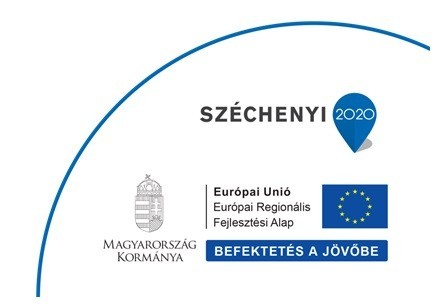 Külterületi helyi közutak fejlesztésePályázat kódszáma: VP-6-7.2.1.1-21 Projekt azonosítószáma: 3295355431A projekt célja és rövid összefoglalása:A fejleszteni kívánt útszakasz magában foglalja a Temető utca vasúti töltéslábától a 058 hrsz.-ú út  mezőgazdasági út csomópontjáig terjedő szakaszát. Jelenleg ezen az útszakaszon keresztül közelíthető meg a szomszédos Répcelaki Ipari Park területe, a település északi részén található mezőgazdasági területek, illetve a temető. Az útszakasz híddal keresztezi a Répce-árapasztó csatornába vezető vízelvezető árkot. Az út mentén jobb oldalon parkosított terület és játszótér, bal oldalon ipari szolgáltató területek találhatók. A jobb oldalon kialakított szikkasztó árok erősen feliszapolódott, melyen egy helyen található áthajtási lehetőség a park területére. A bal oldalon útmenti árok csak az iparterületre vezető út előtt található. Ennek vizeit az út alatt részben feltöltődött áteresz hivatott a keresztező vízfolyásba vezetni.Az út kialakítását tekintve aszfaltos út egy forgalmi sávval, mely a vasúttól az iparterületre vezető útig ~5.0m , a csomóponti területeket elhagyva a temető irányába a további szakaszon 4.0 m szélességű. A felújítást alapvetően az indokolja, hogy az útszakasz állapota a nehézgépjárművek rendszeres közlekedése miatt - mivel nagymértékben megnövekedett az ipari park forgalma - folyamatos karbantartást igényel. A meglévő aszfalt burkolat minden évben nagy felületen kátyúsodik, mivel  eredetileg az út alapozása és maga az út szerkezete a temető megközelítését szolgáló forgalomra  és nem egy ipari parkot kiszolgáló forgalomra lett méretezve. Az út használhatatlanná azért nem vált még ezidáig, mert az önkormányzat minden évben egy nagyobb összeget ráfordítva javította az utat, ami sokáig nem folytatható, mert a legnagyobb probléma az út alapozásában és szerkezetében van. Az útburkolat a helyszínen is láthatóan többször kisebb-nagyobb területeken javításra került.Projekt szakmai-műszaki tartalma A projekt megvalósítási helyszíne: 		Répcelak, Temető és Ipari Park bevezető út felújítása 205 m hosszbaA megvalósítási hely helyrajzi száma: 	Répcelak 058 hrszAz ingatlanok művelési ága:			kivett közút	A fejleszteni kívánt útszakasz magába foglalja a Temető utca vasúti töltéslábtól a 058 hrsz.-ú területen levő útszakaszát a mezőgazdasági útcsomópontjának a temető irányába tovább vezető útszakaszhoz valócsatlakozásáig. A fejlesztés kiterjed a csatlakozó utak csomópontjaira, felújítottszakasz vízelvezetésére. A felújított útszakasz az ipari parkig 6.0 m szélességgel kerül kialakításra, megerősített pályaszerkezettel.A tervezett útszakaszok tervezési osztályba sorolása: Kiszolgáló út: K. V. B.Az utca nyomvonalát alapvetően az elektromos vezetéktartó oszlopok által elfoglalt sáv, illetve a rendelkezésre álló terület határozza meg. Amagassági vonalvezetés alapvetően a meglevőhöz igazodik, a hossz-szelvény kismértékű változtatásával, így biztosítva a kapubehajtók, valamint acsatlakozó burkolt útszakaszokhoz való megfelelő szintben kapcsolódást.A változatos, de pontosan nem ismert alapozási és burkolati rétegek elbontásra kerülnek, helyettük homogén szerkezetű új alépítmény és burkolatAz út a vasúti töltéslábtól a meglevő úthoz csatlakozva 5.0 m szélességgel indul, majd az átmeneti ív kezdetéig 6.0m-re szélesedik. A burkolat alapvetően kétoldali 2.5%-os kereszteséssel épül, de az ívben alkalmazott túlemeléses szakaszon egyoldali 3% eséssel rendelkezik. Az ipari parkba vezető út csomópontját követően 5.0 m széles, a temető felé vezető útszakaszhoz csatlakozva 4.0 m széles burkolat készül.Az út mentén mindkét oldalon 1.0-1.0 m széles 4% oldal esésű 20 cm vastag stabilizált padka épülKedvezményezett: 		Répcelak Város Önkormányzata, Megítélt támogatás: 		47.166.899,-FtTámogatás mértéke: 	95%Megvalósítási időszak:  	2022. 05.16.-202. 09. 30.